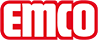 emco Bauemco Marschall Premium Large met Conform inlage en schraapprofiel 512 PSL Conform Ktype512 PSL Conform Kbeloopbaarheidnormaal tot sterkdraagprofielenversterkt contactgeluidgedempt aluminium draagprofiel met aan de onderzijde geluiddempende strokenDraagprofiel in kleurTegen meerprijs kunnen wij de aluminium profielen anodiseren in de volgende kleuren: EV3 Gold, C33 Middelbrons, C35 zwart of C31 RVSca. hoogte (mm)12loopvlakDe van gerecycleerde grondstoffen gemaakte Conform inlage is perfect te combineren met houten vloeren. Het extra schraapprofiel verhoogt de reinigende werking.standaard profielafstand ca. (mm)5 mm afstandhouder van rubberDraaideurenBij een toepassing in draaideuren worden onze entreematten geproduceerd met een profielafstand van 3 mm conform DIN 16005.Kleuren76.01 antraciet76.02 beige76.04 bruinspeciale kleurenBuitenstandaard kleuren kunt u kiezen uit onze collectie schoonloopzones.brandgedragBrandgedrag van de inlage conform EN 13501 Cfl-s1.verbindingmet rubber ommantelde staalkabelgarantie5 jaar garantieInformatie omtrent garanties vindt u op:De inlage is gecertificeerd conform TÜV PROFiCERT - Product Interior (Standard)Franse VOC wetgevingLEED v4 (buiten Noord-Amerika)BREEAM Exemplary levelBelgische VOC wetgevingAgBBMVV TB Anhang 8, 9 / ABGPoolmateriaal100% PA 6 (polyamide)ClassificatieProjectgeschikte inlage 33AfmetingenBreedte:……….mm (staaflengte)Looplengte:……….mm (looprichting)BIM bestandenBIM bestanden kunt u downloaden op https://www.emco-bau.com/pim/bim-daten-GER.zipcontactemco Benelux B.V. Divisie Bouwtechniek Baronieweg 12 B . 5321 JW Hedel/NL Tel. (+31) 073 599 8310 België / Luxemburg: Tel. (+32) 056 224 978 bouwtechniek@benelux.emco.de